NEWSLETTER February 2013Adapted from healthychildren.org (AAP)Talking to Kids and Tweens About Social Media and Sexting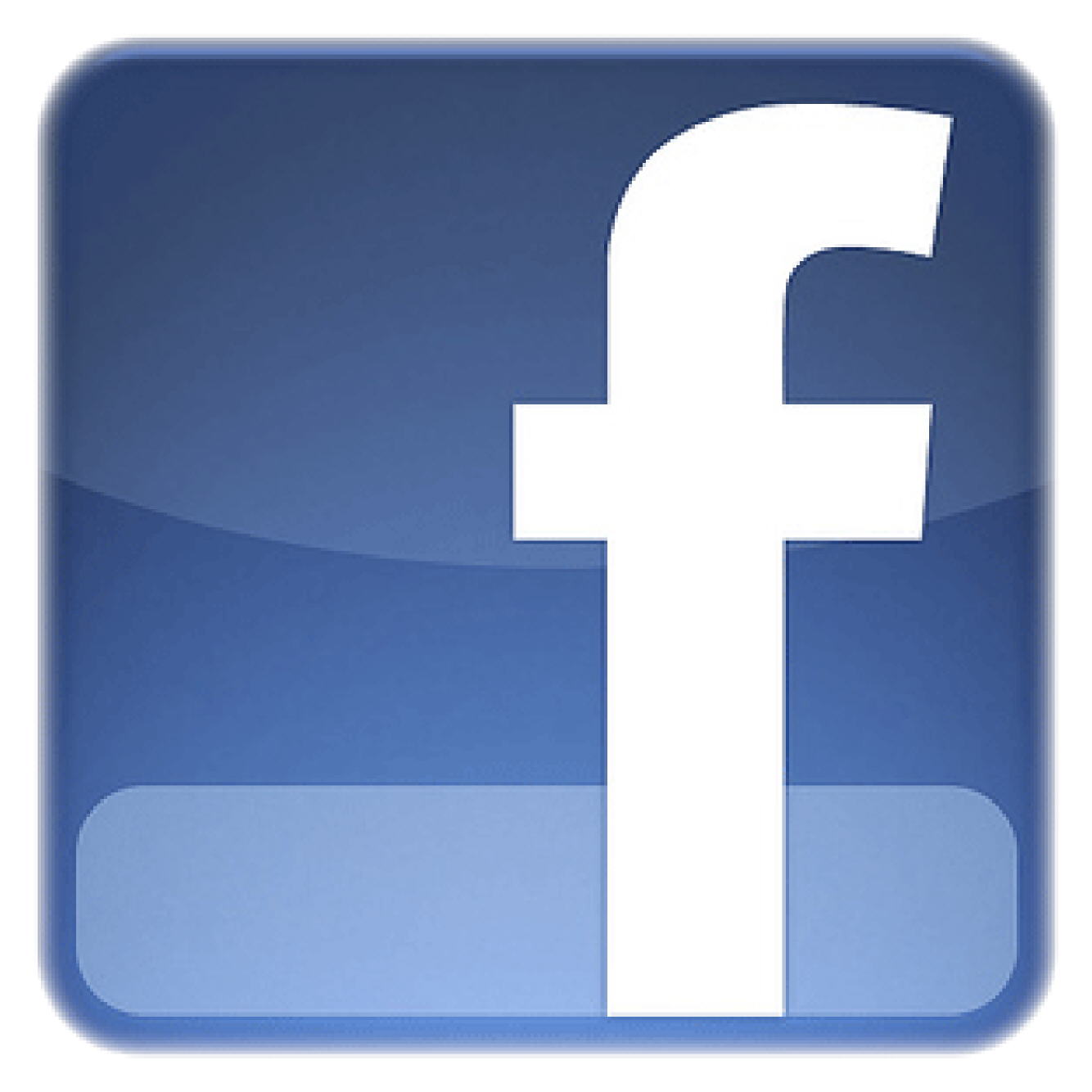 Part 2: Texting / SextingAs we continue looking at this issue of social media and texting, this month, I’m offering some tips on texting. More information is available at healthychildren.org, the Peninsula website, or by talking to Mrs. Gapp, Mr. Harkness, or me.For all ages, emphasize that everything sent over the Internet or a cell phone can be shared with the entire world, so it is important they use good judgment in sending messages and pictures and set privacy settings on social media sites appropriately.Discuss with kids of every age what “good judgment” means and the consequences of poor judgment, ranging form minor punishment to possible legal action in the case of “sexting” (see below) or bullying.Remember to make a point of discouraging kids from gossiping, spreading rumors, bullying or damaging someone’s reputation using texting or other tools. To keep kids safe, have your kids and teens show you where the privacy features are for every Facebook account they are using. The more private, the less likely inappropriate material will be received by your child, or sent to their circle of acquaintances.Be aware of the ages of use for sites your tweens and older elementary school kids want to use, including game sites such as ‘Club Penguin’ and ‘Webkins.’ Many sites, including Facebook, are for age 13 and older, and the sites for younger kids do require parental consent to use.Show your kids you know how to use what they are using, and are willing to learn what you may not know how to do.Create a strategy for monitoring your kids’ online Facebook, and be sure you follow through. Some families may check once a week and others more sporadically. You may want to say “Today I’ll be checking your computer and cell phone.”  The older your kids are, the more often you may need to check.Consider formal monitoring systems to track your child’s email, chat, IM and image content. Parental controls on your computer or from your Internet service provider, Google Desktop or commercial programs are all reasonable alternatives.Check chat logs, emails, files and social networking profiles for inappropriate content, friends, messages, and images periodically.  Be transparent and let your kids know what you are doing.I also want to salute all of our 75 current SELF MANAGERS!!! Mrs. Gary & Mrs. Gardner are tied for having the most PSM-ers, with 12 each. I’m getting ready to close the application window and set up for the field trip in June! How many more will join the ranks? Is your kid on the list?Mr. HildnerEmily CisnerosLilly VueIvan Acosta-TovarTyson GrierBobby HamblinVictoria MoralesMaria EuanchelJohn AndersonSusie McKayMike HinszMaria Manuel JuanMarelynn de JesusAshantia GutierrezSahara AasenAnthony DinhKaylee Moreno HernandezGisell Aguilar MoralesAva'kai CampbellDJ GillettJillian SkeldingHana SmithAylin VegaAnamika RayLuis Moreno HerndandezAlexandria SmithAaliyah AlvaradoApril RickeyChiarra BettegaKaiya PortilloTomas Francisco PascualMarlen Quintero RojasMichael ThackerAlberto MezaMatthew SiebertMarilyn Aguilar-LariosAva TietzeChaie KargboHaylee BiblerAlicia PackardMaggie Manuel JuanJordan McCallisterJohn AsencioLindsey PhanMoises PerezLouise KimTaylor GreeneJoeAnne GianopoulosBrady JohnsonJimmy LandersRafael RuizNailah BarrettKalo WalkerElizabeth AcostaAngela GonzalezLilly DeribewMonica PhommadouangTrypp BurnettSharen Van BoeckelM'Kya BettegaMariana Acosta GomezShelby ScudderIsabella RamirezDanny ChaMiranda ZainesTyrell HallRafael Rangel-GoveaJuan SalazarCristian Juan TorresJorge Tomas JimenezIsmael Bastida de JesusKayanna HendersonEsmeralda Espinoza GarcíaPilate SpacalLissette HerreraJonathan Scudder